FICHE DE RENSEIGNEMENTS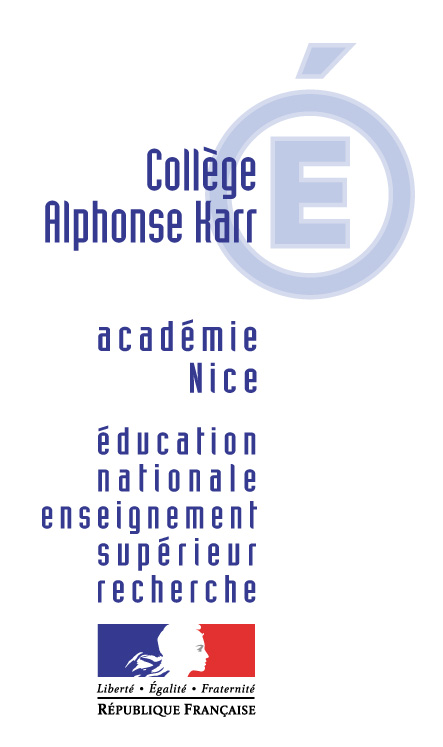 RENTRÉE 2020 NOUVELLES INSCRIPTIONSANNEE                                ETABLISSEMENT                                       COMMUNE                                              CLASSE2018-2019………………………………………………………………………………………………………………………………………………………………………………………………………………………………………………………………………………………………………………………….2017-2018..................................................................................................................................................................................................................................................................................................................................                                   2016-2017………………………………………………………………………………………………………………………………………………………………………………………………………………………………………………………………………………………………………………………….2015-2016………………………………………………………………………………………………………………………………………………………………………………………………………………………………………………………………………………………………………………………….2014-2015………………………………………………………………………………………………………………………………………………………………………………………………………………………………………………………………………………………………………………………….AUTRE PERSONNE À PREVENIR EN CAS D’URGENCEIDENTITÉ DE L’ÉLÈVE (NE PAS REMPLIR LES PARTIES SUR FOND GRIS)IDENTITÉ DE L’ÉLÈVE (NE PAS REMPLIR LES PARTIES SUR FOND GRIS)N° national : ..............................................................................................................................Date d’entrée dans l’établissement : ................. / ................. / .................Les parties sur fond gris sont remplies par l’établissement.Les parties sur fond gris sont remplies par l’établissement.NOM DE FAMILE................................................................................................................  NOM D’USAGE…………………………………………………………………………………………………………………………………………PRENOM 1 : …………………….……………….…….………………………….PRENOM 2 :………………..……..…………….…………….……………………….PRENOM 3 :……………………..……….…………..……..…………..………………….Sexe :  F ou  M                                                         Nationalité : .................................................................................Né(e) le : ................. / ................. / .................                                                                Pays de naissance : ......................................................................................................................  Département : ...............................................................................................    Commune : ...........................................................................................................................................NOM DE FAMILE................................................................................................................  NOM D’USAGE…………………………………………………………………………………………………………………………………………PRENOM 1 : …………………….……………….…….………………………….PRENOM 2 :………………..……..…………….…………….……………………….PRENOM 3 :……………………..……….…………..……..…………..………………….Sexe :  F ou  M                                                         Nationalité : .................................................................................Né(e) le : ................. / ................. / .................                                                                Pays de naissance : ......................................................................................................................  Département : ...............................................................................................    Commune : ...........................................................................................................................................SCOLARITÉ POUR L’ANNÉE SCOLAIRE 2020/2021SCOLARITÉ POUR L’ANNÉE SCOLAIRE 2020/2021SCOLARITÉ POUR L’ANNÉE SCOLAIRE 2020/2021Niveau :  6ème     5ème     4ème     3ème                          Doublement :  oui       non             Transport scolaire :  oui       non      Régime :  EXTERNE ou  DEMI-PENSIONNAIRENiveau :  6ème     5ème     4ème     3ème                          Doublement :  oui       non             Transport scolaire :  oui       non      Régime :  EXTERNE ou  DEMI-PENSIONNAIRENiveau :  6ème     5ème     4ème     3ème                          Doublement :  oui       non             Transport scolaire :  oui       non      Régime :  EXTERNE ou  DEMI-PENSIONNAIRESCOLARITÉ POUR L’ANNÉE SCOLAIRE 2019/2020SCOLARITÉ POUR L’ANNÉE SCOLAIRE 2019/2020Nom du dernier établissement : ..............................................................................................................................................................................................   Privé ou  Public      Code postal : .............................................. Commune : ........................................................................................................................................... Académie: ........................................................Niveau :  CM2     6ème    5ème     4ème     3ème                  Doublement :  oui       non              Langue suivie : LV1………………………..LV2………….……………Autre option……………………………..Nom du dernier établissement : ..............................................................................................................................................................................................   Privé ou  Public      Code postal : .............................................. Commune : ........................................................................................................................................... Académie: ........................................................Niveau :  CM2     6ème    5ème     4ème     3ème                  Doublement :  oui       non              Langue suivie : LV1………………………..LV2………….……………Autre option……………………………..SCOLARITÉ ANTERIEUREREPRESENTANT LÉGAL QUI PAIE LES FRAIS SCOLAIRESREPRESENTANT LÉGAL QUI PAIE LES FRAIS SCOLAIRESNOM DE FAMILLE : ........................................................................................  PRENOMS : ........................................................................................................................................................................NOM D’USAGE : ........................................................................................................................................................................Lien de parenté : ……………………………………………………………………………………………………………………………………………………………………………………………………………………………………………………………………..…...........................Adresse personnelle : ………………………………………………………………………………………………………………..........................................................................................................................................................................…………………………………………………………………………………………………………………………………………………………………………………………………………………………………………………………………………………………………………………………………………………..Code Postal : ..................................................	Ville : ................................................................................................................................................. Pays : ...........................................................................  Domicile : .......... / ........... / ........... / ........... / ..........    Travail : .......... / ........... / ........... / ........... / ..........     Mobile : .......... / ........... / ........... / ........... / ..........      Accepte les SMS  oui   non  Courriel : ..........................................................................@..............................................................................................A contacter en priorité  oui       non Si vous ne disposez pas d’un accès à internet, vous pouvez demander à accéder à un poste informatique de l’établissement durant les heures d’ouverture du collège afin d’accéder à Pronote ou aux téléservices.Tout changement de coordonnées en cours d’année doit être signalé impérativement à la scolarité.Code profession (voir codifications au dos) : ......................     Profession : ........................................................Nombre total d’enfants à charge : ......................                               Dont dans l’établissement : ......................Autorisez-vous la communication de votre adresse postale et courriel aux associations de parents d’élèves :  oui    nonREPRESENTANT LÉGAL REPRESENTANT LÉGAL NOM DE FAMILLE : ........................................................................................  PRENOMS : ........................................................................................................................................................................NOM D’USAGE : ........................................................................................................................................................................Lien de parenté : ……………………………………………………………………………………………………………………………………………………………………………………………………………………………………………………………………..…...........................Adresse personnelle : ………………………………………………………………………………………………………………..........................................................................................................................................................................…………………………………………………………………………………………………………………………………………………………………………………………………………………………………………………………………………………………………………………………………………………..Code Postal : ..................................................	Ville : ................................................................................................................................................. Pays : ...........................................................................  Domicile : .......... / ........... / ........... / ........... / ..........    Travail : .......... / ........... / ........... / ........... / ..........     Mobile : .......... / ........... / ........... / ........... / ..........      Accepte les SMS  oui   non  Courriel : ..........................................................................@..............................................................................................A contacter en priorité  oui       non Si vous ne disposez pas d’un accès à internet, vous pouvez demander à accéder à un poste informatique de l’établissement durant les heures d’ouverture du collège afin d’accéder à Pronote ou aux téléservices.Tout changement de coordonnées en cours d’année doit être signalé impérativement à la scolarité.Code profession (voir codifications au dos) : ......................     Profession : ........................................................Nombre total d’enfants à charge : ......................                               Dont dans l’établissement : ......................Autorisez-vous la communication de votre adresse postale et courriel aux associations de parents d’élèves :  oui    nonRESPONSABLE FINANCIER (qui paie les frais scolaires comme les frais de demi-pension…)RESPONSABLE FINANCIER (qui paie les frais scolaires comme les frais de demi-pension…)RESPONSABLE FINANCIER (qui paie les frais scolaires comme les frais de demi-pension…)RESPONSABLE FINANCIER (qui paie les frais scolaires comme les frais de demi-pension…)RESPONSABLE FINANCIER (qui paie les frais scolaires comme les frais de demi-pension…)RESPONSABLE FINANCIER (qui paie les frais scolaires comme les frais de demi-pension…)RESPONSABLE FINANCIER (qui paie les frais scolaires comme les frais de demi-pension…)RESPONSABLE FINANCIER (qui paie les frais scolaires comme les frais de demi-pension…)NOM : .............................................................................................................................  PRÉNOMS : ........................................................................................................................................................................Titulaire du compte:……………………………………………………………………………………………………………………………………………………………………………………………………………………………………………………..…...........................Domiciliation :………………………………………………………………………………………………………………………………………………………………………………………………………………………………………………………………………………………………………..NOM : .............................................................................................................................  PRÉNOMS : ........................................................................................................................................................................Titulaire du compte:……………………………………………………………………………………………………………………………………………………………………………………………………………………………………………………..…...........................Domiciliation :………………………………………………………………………………………………………………………………………………………………………………………………………………………………………………………………………………………………………..NOM : .............................................................................................................................  PRÉNOMS : ........................................................................................................................................................................Titulaire du compte:……………………………………………………………………………………………………………………………………………………………………………………………………………………………………………………..…...........................Domiciliation :………………………………………………………………………………………………………………………………………………………………………………………………………………………………………………………………………………………………………..NOM : .............................................................................................................................  PRÉNOMS : ........................................................................................................................................................................Titulaire du compte:……………………………………………………………………………………………………………………………………………………………………………………………………………………………………………………..…...........................Domiciliation :………………………………………………………………………………………………………………………………………………………………………………………………………………………………………………………………………………………………………..NOM : .............................................................................................................................  PRÉNOMS : ........................................................................................................................................................................Titulaire du compte:……………………………………………………………………………………………………………………………………………………………………………………………………………………………………………………..…...........................Domiciliation :………………………………………………………………………………………………………………………………………………………………………………………………………………………………………………………………………………………………………..NOM : .............................................................................................................................  PRÉNOMS : ........................................................................................................................................................................Titulaire du compte:……………………………………………………………………………………………………………………………………………………………………………………………………………………………………………………..…...........................Domiciliation :………………………………………………………………………………………………………………………………………………………………………………………………………………………………………………………………………………………………………..NOM : .............................................................................................................................  PRÉNOMS : ........................................................................................................................................................................Titulaire du compte:……………………………………………………………………………………………………………………………………………………………………………………………………………………………………………………..…...........................Domiciliation :………………………………………………………………………………………………………………………………………………………………………………………………………………………………………………………………………………………………………..NOM : .............................................................................................................................  PRÉNOMS : ........................................................................................................................................................................Titulaire du compte:……………………………………………………………………………………………………………………………………………………………………………………………………………………………………………………..…...........................Domiciliation :………………………………………………………………………………………………………………………………………………………………………………………………………………………………………………………………………………………………………..IBAN OU NUMERO INTERNATIONAL DE COMPTE BANCAIREIBAN OU NUMERO INTERNATIONAL DE COMPTE BANCAIREIBAN OU NUMERO INTERNATIONAL DE COMPTE BANCAIREIBAN OU NUMERO INTERNATIONAL DE COMPTE BANCAIREIBAN OU NUMERO INTERNATIONAL DE COMPTE BANCAIREIBAN OU NUMERO INTERNATIONAL DE COMPTE BANCAIREIBAN OU NUMERO INTERNATIONAL DE COMPTE BANCAIREIBAN OU NUMERO INTERNATIONAL DE COMPTE BANCAIREBIC OU CODE D’IDENTIFICATION DE LA BANQUEBIC OU CODE D’IDENTIFICATION DE LA BANQUEBIC OU CODE D’IDENTIFICATION DE LA BANQUEBIC OU CODE D’IDENTIFICATION DE LA BANQUEBIC OU CODE D’IDENTIFICATION DE LA BANQUEBIC OU CODE D’IDENTIFICATION DE LA BANQUEBIC OU CODE D’IDENTIFICATION DE LA BANQUEBIC OU CODE D’IDENTIFICATION DE LA BANQUENOM : ......................................................................................  PRÉNOM : .................................................................................  Lien de parenté : ……………………………………………………………………… Domicile : .......... / ........... / ........... / ........... / ..........       Mobile : .......... / ........... / ........... / ........... / ..........       Travail : .......... / ........... / ........... / ........... / ..........INFORMATIONS COMPLÉMENTAIRESINFORMATIONS COMPLÉMENTAIRESNuméro de sécurité sociale : ....................................................................................................................................................................................             Parent            élèveAssurance scolaire :  oui      non              Si oui, n° d’assurance : .........................................................................................................................................................Nom et adresse de la compagnie : .......................................................................................................................................................................................................................................................Numéro de sécurité sociale : ....................................................................................................................................................................................             Parent            élèveAssurance scolaire :  oui      non              Si oui, n° d’assurance : .........................................................................................................................................................Nom et adresse de la compagnie : .......................................................................................................................................................................................................................................................